https://doi.org/10.1080/15567036.2018.1488900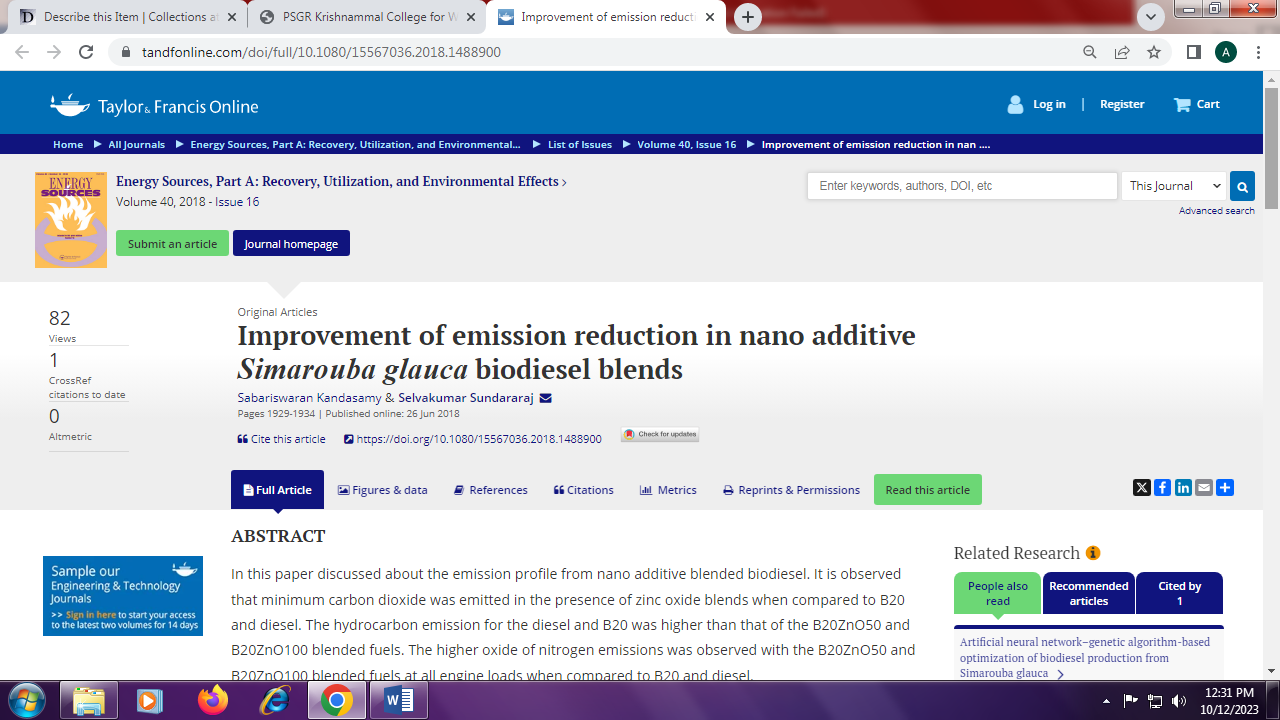 